講　師　　麻場 志磨子 さん（ 鑪 ）開催日　　令和４年２月10日（木）時　間　　9：３０ ～ 1２：００場　所　　芋井公民館　料理実習室定　員　　８ 名（先着順）　　　　　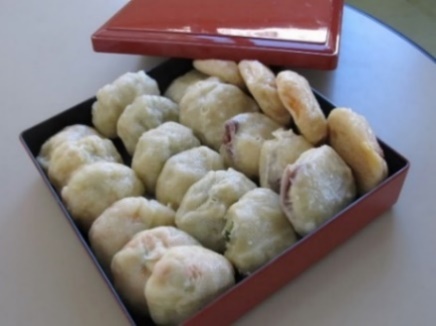 参加費　　300円程度（材料費）持ち物　　マスク（必ず着用）エプロン・三角巾・持ち帰り用の入れ物お申込み　　　芋井公民館の窓口または、電話・FAX・E-mailでのお申し込みを受け付けます。